Министерство образования Кировской областиКировское областное государственное профессиональное образовательное автономное учреждение«Вятский электромашиностроительный техникум»Профессия   15.01.23Наладчик станков и  оборудования в механообработкеПИСЬМЕННАЯ ЭКЗАМЕНАЦИОННАЯ РАБОТА(вписать свою тему)Разработка технологического процесса механической обработки   детали «************» с составлением управляющей программы в СЧПУ FANUC Дата защиты «_____»___________2021 г.Работа защищена с оценкой «_______»______________Киров 2021СОДЕРЖАНИЕ (Здесь приведен пример оформления содержания. Измените его на содержание вашей ПЭР)Введение……………………………………………………………………………………………………….…………………..…3 1.Технологическая часть………………………………………………………………………………………………..4 1.1 Назначение детали и технические требования к ней по чертежу…………4 1.2 Выбор заготовки и ее размеров……………………………………………………………………………5 1.3 Чертеж заготовки………………………………………………………………………………….…………………..9 1.4 Чертеж детали………………………………………………………………………………………………………….10 1.5 Описание используемого материала………………………………………..…………….……………11 1.6 Выбор металлорежущего оборудования………………………………………….………………..13 1.7 Описание мерительных инструментов……………………………………………………………….24 1.8 Описание режущих инструментов……………………………………………………………………….28 1.9 Описание приспособлений……………………………………………………………….………………………33 1.10 Описание последовательности наладки станка с ЧПУ………….…….......35 2.Расчетная часть…………………………………………………………………………………………………….……37 2.2 Технологический процесс………………………………………………………………………………………41 2.3 Управляющая программа……………………………………………………………………………45 3.Безопасные приемы на металлорежущих станках………………………………....48 4.Электробезопастность и пожаробезопасность при работе на металлорежущих станках………………………………………………………………………………………………………………………………51 5.Описание проблем экологии при работе на металлорежущих станках………………………………………………………………………………………………………………………………52 Заключение…………………………………………………………………………………………………………………..……53 Библиографический список……………………………………………………………..……………………………54Основной текстСкопируйте сюда весь текст Пояснительной записки1.2 Графическая частьЧертеж детали выполняется на формате  А2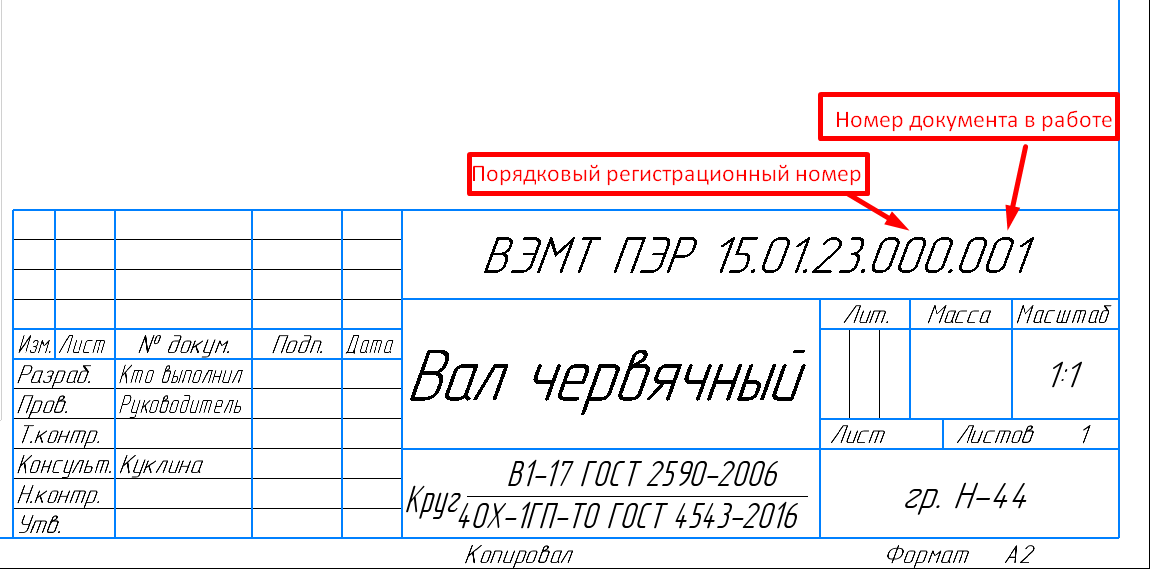 Технологический процесс механической обработки детали выполняется на формате А1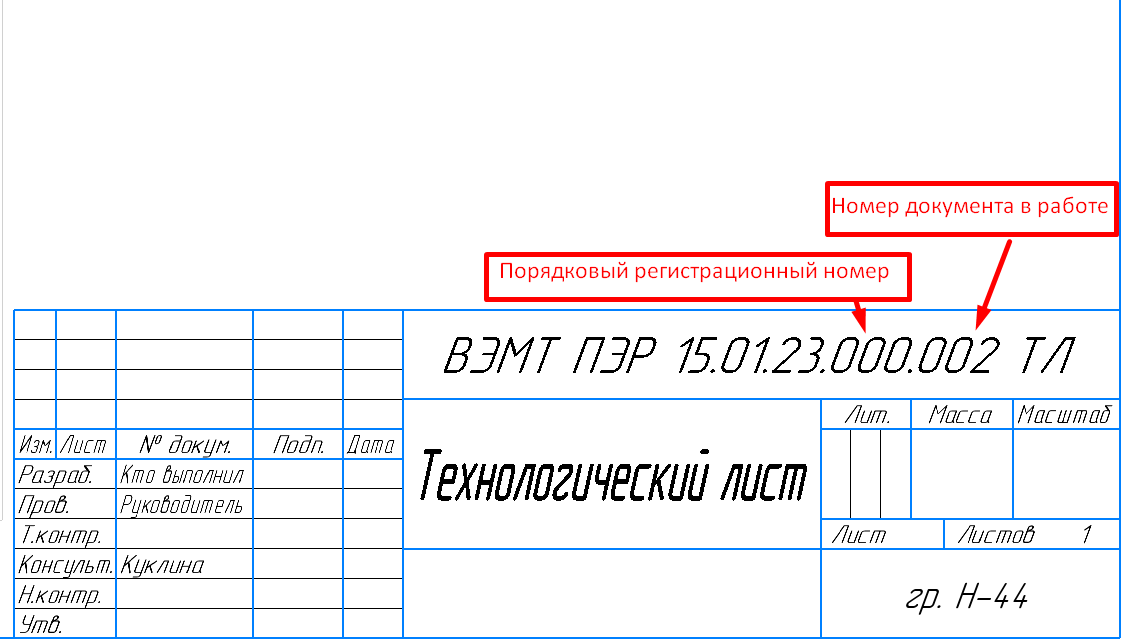 Карта наладки  выполняется на формате  А1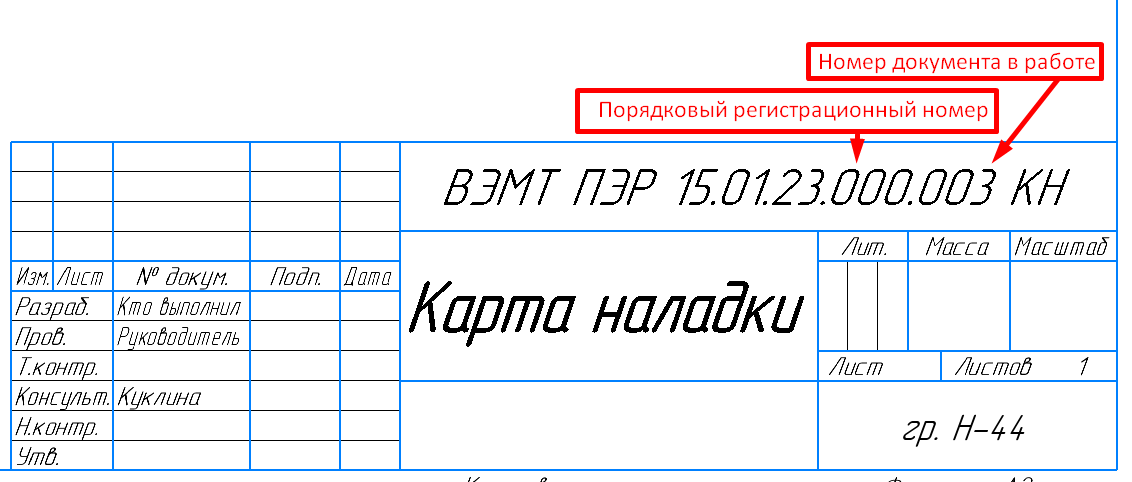 ДОПУЩЕН К ЗАЩИТЕзаместитель директора по учебной работе	/Н.В.Лопатина/«____» __________ 2020 г.Выполнил студент группы Н-44/*фиоРуководитель работы/*фиоКонсультант по графической части/фио*Формат листа бумаги А4.Шрифт GOST type B (курсив)Размер 14Межстрочныйинтервал1,5Интервалы перед и после абзацев отсутствуютОтступы красной строки в основном тексте1,25ВыравниваниеПо ширине, автоматические переносы словРазмеры полей Левое –3 см, правое –1,5 см, верхнее – 2 см, нижнее – 2 см.Вид печати На одной стороне листа белой бумаги формата А4(210 х 97) по ГОСТ 7.32-2001РамкаСодержание - основная надпись 55х185Текс работы - основная надпись 55х185 ГОСТ 21.1101-2013ЗаголовкиЗаголовки разделов, подразделов, пунктов и подпунктов следует писать с абзацного отступа с прописной буквы без точки в конце не подчеркивая без применения полужирного начертания. Расстояние между заголовками и текстом, между заголовками раздела и подраздела должно быть равно трем интервалам.С новой страницы начинаются только разделы.Нумерация рисунковСквозная, под рисунком, Название рисунка обязательноНумерация таблиц Сквозная, над таблицей, название таблицы обязательноНумерация формулСквозная, справа от общей формулы